S1 Whole Numbers Homework 21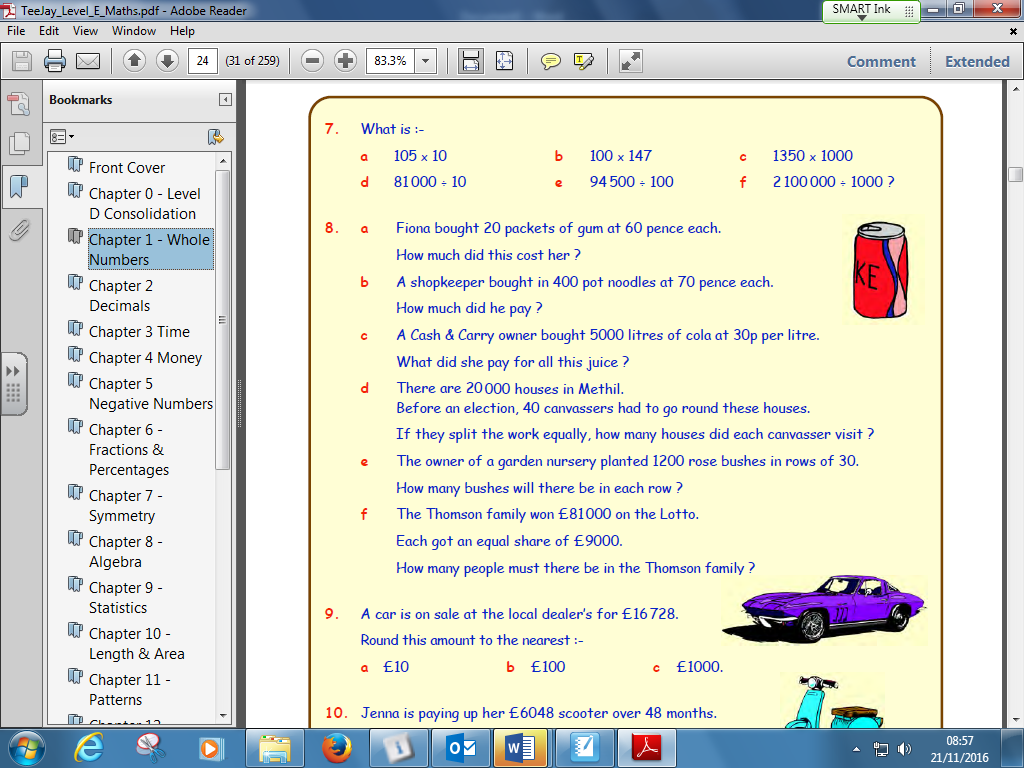 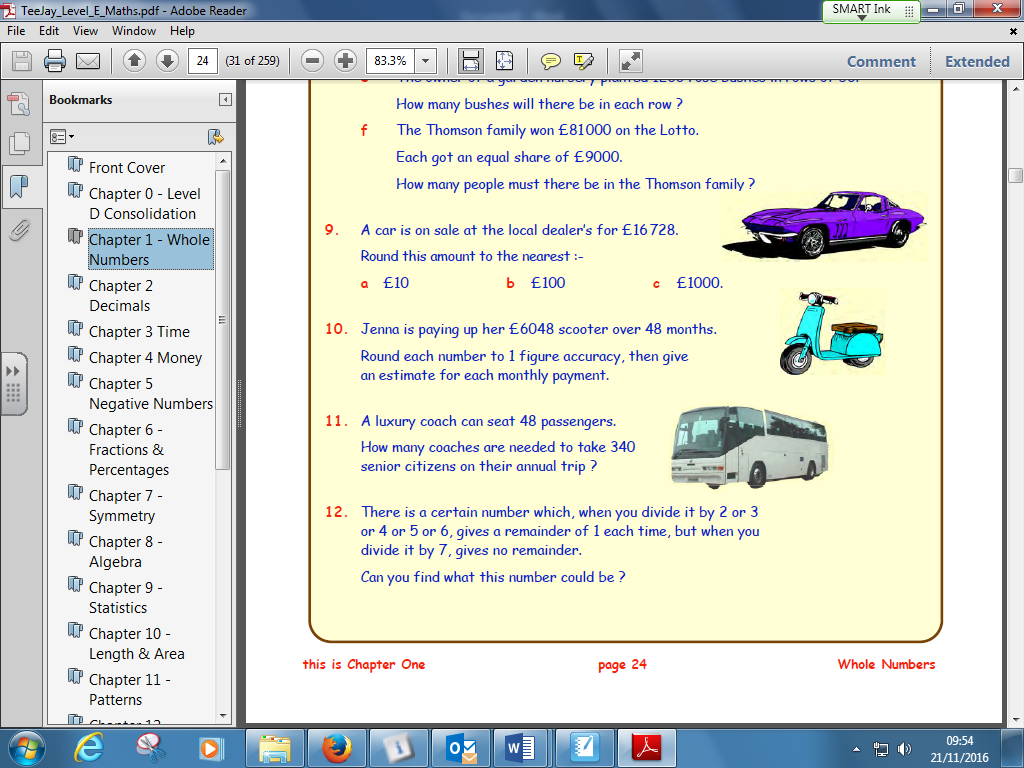 23.  Work out the answers to, show your working:456 + 347	b) 32 x 4	c) 46501 – 234		d) 480 ÷ 20